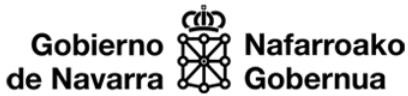 ANEXOModelo de certificado a emitir para los-as trabajadores-as por cuenta ajenaD/Dª 	con  DNI	 	, actuando como   representante de la  empresa/empleador-a   			 	, NIF  	Datos de contacto de la empresa/empleador-aDomicilio  	Teléfono  	Correo electrónico  	CERTIFICAQue D/Dª 	, con DNI _ 	es trabajador-a de esta empresa/empleador-a.Para que conste a los efectos de facilitar los trayectos necesarios entre su lugar de residencia y su lugar de trabajo.En 	, a 	de 	de 2020FDO.: 	